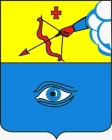 ПОСТАНОВЛЕНИЕ___29.10.2021__                                                                                        № _18/14_ г. ГлазовО проведении общественных обсуждений намечаемой на территории муниципального образования "Город Глазов" обществом с ограниченной ответственностью «Тепловодоканал» хозяйственной и иной деятельности, которая подлежит экологической экспертизе            Рассмотрев письменное обращение общества с ограниченной ответственностью «Тепловодоканал»  от 22.10.2021 № 149-1/1453-75 о проведении общественных обсуждений, руководствуясь Федеральным законом от 23.11.1995 N 174-ФЗ "Об экологической экспертизе", Федеральным законом от 10.01.2002 N 7-ФЗ "Об охране окружающей среды", Федеральным законом от 06.10.2003 N 131-ФЗ "Об общих принципах организации местного самоуправления в Российской Федерации", Приказом Минприроды России от 01.12.2020 N 999 "Об утверждении требований к материалам оценки воздействия на окружающую среду", решением Глазовской городской Думы от 30.10.2019 № 523 «Об организации общественных обсуждений намечаемой хозяйственной и иной деятельности на территории муниципального образования «Город Глазов», которая подлежит экологической экспертизе», постановлением Администрации города Глазова от 29.10.2021 № 18/13 «Об утверждении Порядка организации и проведения на территории муниципального образования «Город Глазов» общественных обсуждений планируемой (намечаемой) хозяйственной и иной деятельности, включая деятельность, которая подлежит экологической экспертизе», Уставом муниципального образования «Город Глазов»,П О С Т А Н О В Л Я Ю:1. Провести общественные обсуждения объекта экологической экспертизы, включая предварительные материалы оценки воздействия на окружающую среду намечаемой на территории муниципального образования "Город Глазов" обществом с ограниченной ответственностью  «Тепловодоканал» (ОГРН 1081837000740, ИНН 1837004370, фактический адрес – Российская Федерация, Удмуртская Республика, 427628, г. Глазов, ул. Толстого д. 48, юридический адрес - Российская Федерация, Удмуртская Республика, 427622, г. Глазов, ул. Белова, д. 7, E-mail - tvk-glazov@yandex.ru, телефон: (34141)6-60-90) хозяйственной деятельности в области реконструкции и строительства объектов централизованных систем холодного водоснабжения и водоотведения муниципального образования «Город Глазов» «Реконструкция очистных сооружений канализации муниципального образования «Город Глазов»,  которая подлежит экологической экспертизе. 2. Общественные обсуждения в форме общественных слушаний провести 18 января 2022 года в 15 часов 00 минут, в помещении, расположенном по адресу: Удмуртская Республика, г. Глазов, ул. Динамо, д. 6, Актовый зал Администрации города Глазова. Замечания, комментарии и предложения принимаются по адресу:- ООО «Тепловодоканал» 427628, Удмуртская Республика, г. Глазов, ул. Толстого д.48. Генеральному директору Бобырю Алексею Александровичу. Звонки принимаются с 8-00 до 17-00 по телефону 8(34141) 6-60-90, E-mail: tvk-glazov@yandex.ru.- Администрация МО «Город Глазов»: Российская Федерация, Удмуртская Республика, г. Глазов, ул. Динамо д.6. Начальнику Управления ЖКХ Шейко Евгению Юрьевичу. Звонки принимаются с 8-00 до 17-00 по телефону 8 (34141) 30-290, E-mail: zhkh@glazov-gov.ru.3. Председательствующим на общественных обсуждениях определить Заместителя Главы Администрации города Глазова по вопросам строительства, архитектуры и жилищно-коммунального хозяйства.4. Управлению жилищно-коммунального хозяйства Администрации города Глазова в течение трех рабочих дней со дня принятия настоящего постановления:4.1. разместить уведомление о проведении общественных обсуждений объекта экологической экспертизы, включая предварительные материалы оценки воздействия на окружающую среду на официальном сайте МО «Город Глазов»;4.2. направить уведомление о проведении общественных обсуждений объекта экологической экспертизы, включая предварительные материалы оценки воздействия на окружающую среду в Министерство природных ресурсов и охраны окружающей среды Удмуртской Республики и Западно-Уральское межрегиональное управление Федеральной службы по надзору в сфере природопользования.5. Настоящее постановление подлежит официальному опубликованию.6. Контроль за исполнением данного постановления возложить на заместителя Главы Администрации города Глазова по вопросам строительства, архитектуры и жилищно-коммунального хозяйства.Администрация муниципального образования «Город Глазов» (Администрация города Глазова) «Глазкар» муниципал кылдытэтлэн Администрациез(Глазкарлэн Администрациез)Глава города ГлазоваС.Н. Коновалов